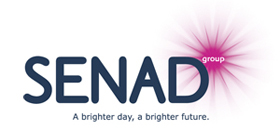 TEACHER – ARAN HALL SCHOOLPERSON SPECIFICATIONCATEGORYESSENTIAL CRITERIADESIRABLE CRITERIAHOW THIS WILL BE MEASUREDQualificationsTeacher training qualificationApplication form, certificationKnowledgeKnowledge of students with learning disabilitiesSpectrum conditions and challenging behaviourUp to date knowledge of ESTYN education inspection framework and requirementsSafeguarding and Health & SafetyApplication form, interview and referencesAbilities & SkillsAbility to tailor learning programmes around the specific needs of the pupilUse of data to inform planningGood communication and IT skills,Good report writing skills To be fit and able to undertake all physical aspects of the role (e.g. playing sports with pupils and taking part in physical interventions)Skilled in relevant curriculum areaApplication form, interview and referencesExperienceExperience of recording and evidence gathering to demonstrate pupil attainmentExperience of SENExperience of behavioural management techniques and interventionsApplication form, interview and referencesPersonal QualitiesEmotionally and physically resilient to challenging behaviourConfident and positive approachSmart, professional appearanceCommitted to mandatory training and professional developmentAbility to adapt their communication styleTo easily build good working relationships with pupils, staff and parentsCommitted to developing life skills and the waking day curriculumApplication form, interview